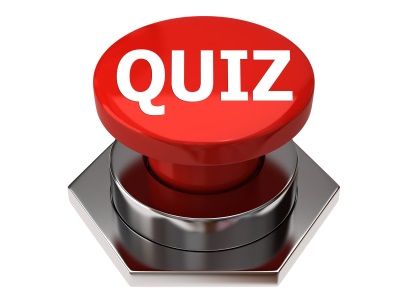 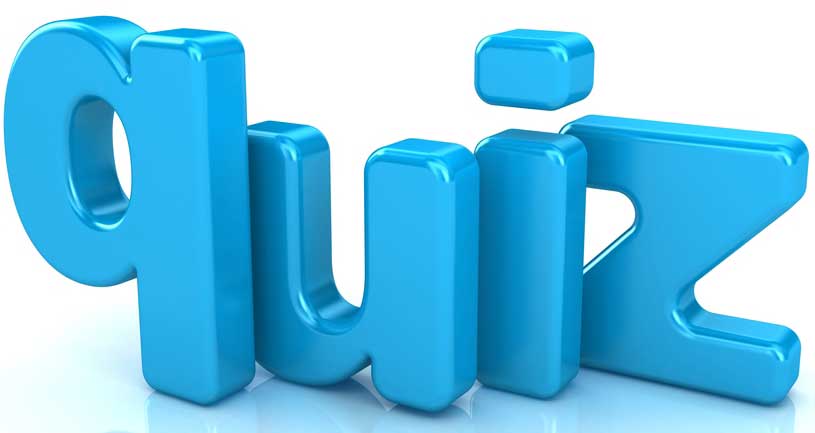 Elèves sélectionnés pour le quiz final de la semaine des languesMerci à tous et toutes pour votre participation !Cette liste apparait dans l’ordre décroissant, les 30 élèves retenus ayant obtenu des notes entre 15 et 10… Les filles, réveillez-vous, les garçons squattent le podium pour l’instant !!Lucas Seillier, 3A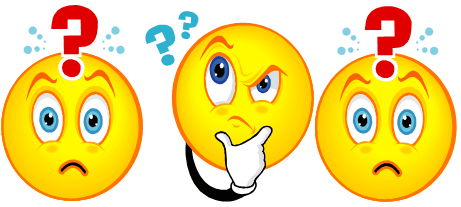 Adrian Quintabani, 4EAntoine Avisse, 3AThomas Robin, 3AHugo Belouin, 3BNolan Bellenoue, 4BHéloïse Minet, 3BCamille Joffre, 3BEnzo Foucault, 3BDorian Imbert, 3F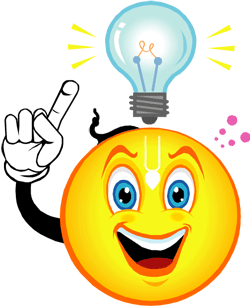 Théo Texier, 4F Léo Souille, 3ATom Picalausa, 3AEvan Demellier Bonnin, 4AMalika Soulaimana, 5BMathieu Bouty, 4BEléa Cachacou, 4CSylvain Corneille, 3BQuentin Hillairet, 3BLouis Sadorge, 4ALora Bourseronde, 5BArthur Trouvé, 4D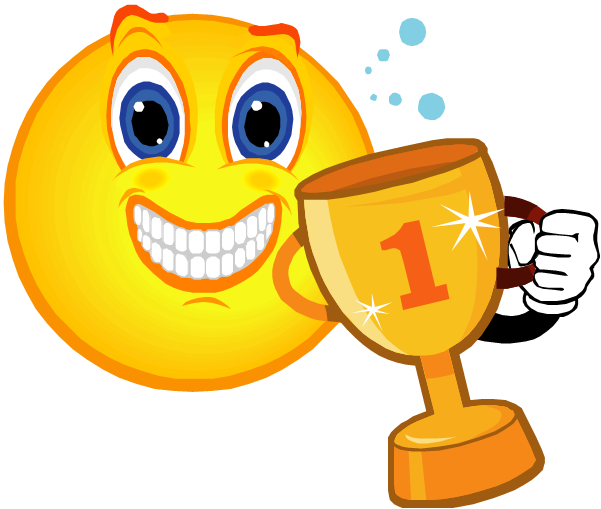 Claire Lartigue, 4DRomain Nizou, 4BLéo Cabanes, 4BMaëlle Orsonneau, 3CQuentin Perroche, 4EAlexandre Théret, 4BMaria Virginia Borges Ferreira, Adèle Brochet, 5A